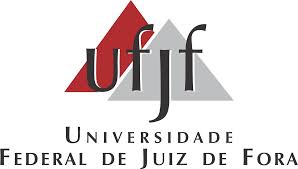 UNIVERSIDADE FEDERAL DE JUIZ DE FORAINSTITUTO DE CIÊNCIAS HUMANASCOORDENAÇÃO DO CURSO DE GEOGRAFIAQUADRO DE HORÁRIO –2023.1 – DIURNOBACHARELADO E LICENCIATURADISCIPLINAS ELETIVAS – DEPT DE GEOCIÊNCIAS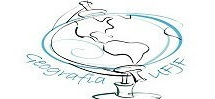 CÓDIGODISCIPLINAPROFESSOR(A)TURMACARGA HORARIAGEO145TÓPICOS ESPECIAIS EM GEOGRAFIA HUMANA IREINALDOA60GEO193CIDADE, ESPAÇO PÚBLICO E DIVERSIDADE SOCIALMARIA LÚCIAA60GEO203GEOGRAFIA DAS JUVENTUDESCLARICEA60GEO201ORDENAMENTO TERRITORIAL DE JUIZ DE FORAPEDROA60GEO210PRÁTICA DE ENSINO EM BIOGEOGRAFIACAMILAA30GEO230PRÁTICA DE ENSINO EM PEDOLOGIAGERALDOA30GEO211PRÁTICA DE ENSINO EM GEOGRAFIA URBANACLARICEA30GEO211PRÁTICA DE ENSINO EM GEOGRAFIA URBANACLARICEB30GEO228PRÁTICA DE ENSINO EM GEOMORFOLOGIA GERALMIGUELA30GEO173ELEMENTOS DE MINERALOGIA E PETROGRAFIACAMILAA45GE5173ELEMENTOS DE MINERALOGIA E PETROGRAFIA - PRÁTICACAMILAA15GEO158ESTUDOS TEMÁTICOS EM GEOGRAFIA CULTURALCARLOSA60HORASEGUNDATERÇAQUARTAQUINTASEXTA8GEO211/ GEO228GEO2309GEO211/ GEO228GEO2301011121314GEO173GEO20315GEO173GEO20316GEO173GEO20317GE5173GEO2031819GEO145 / GEO158GEO210GEO201GEO19320GEO145 / GEO158GEO210GEO201GEO19321GEO145 / GEO211 / GEO158GEO201GEO19322GEO145 / GEO211 / GEO158GEO201GEO193